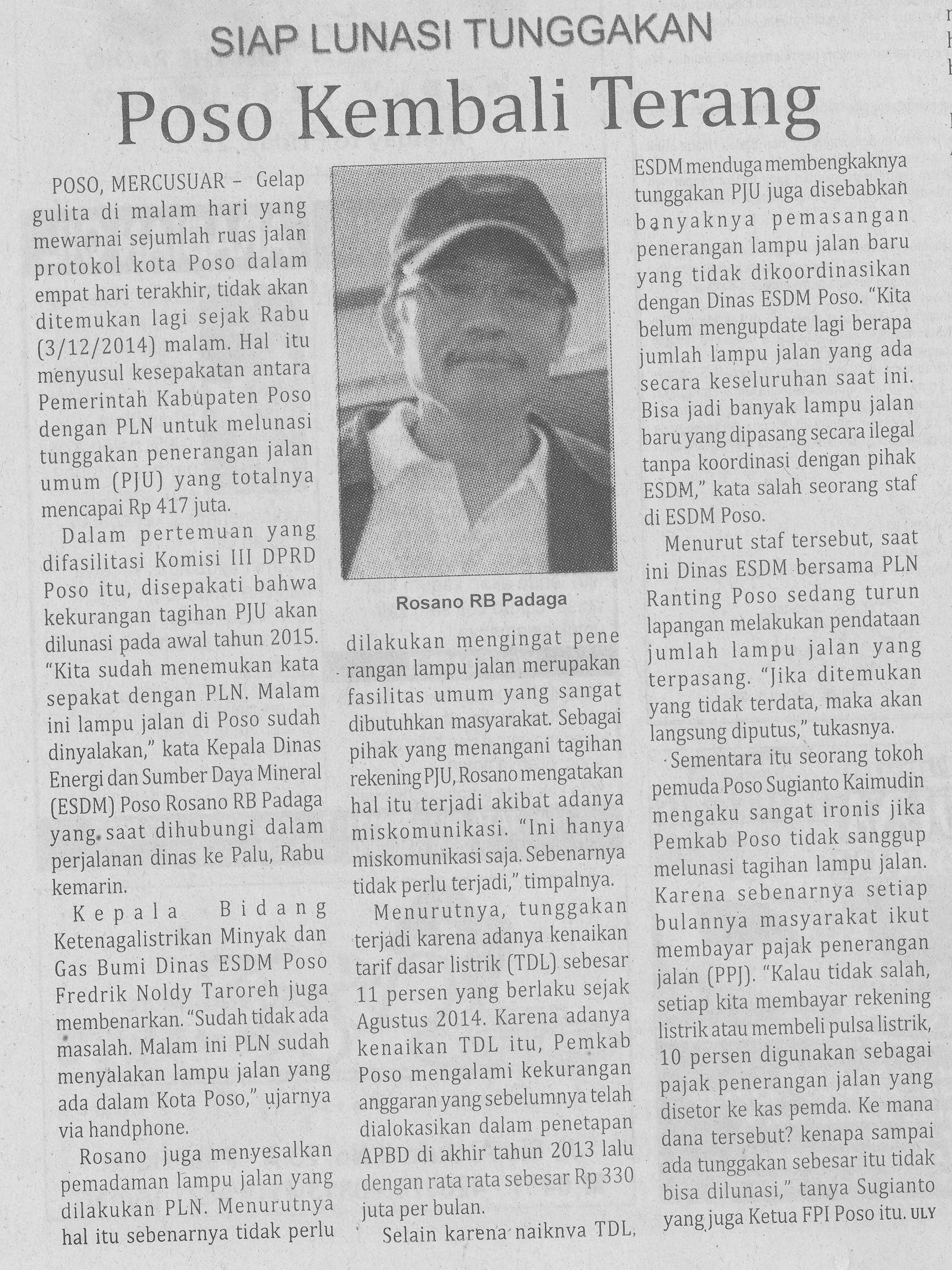 Harian    :MercusuarKasubaudSulteng IIHari, tanggal:Kamis, 4 Desember 2014KasubaudSulteng IIKeterangan:Siap lunasi tunggakan, poso kembali terangKasubaudSulteng IIEntitas:PosoKasubaudSulteng II